Seizing the White Space10 February 201121:221 White Space and Business Innovation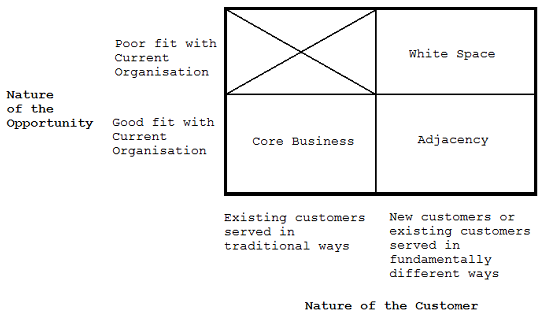 2 Business Model FrameworkConsists of five major elementsCustomer Value PropositionProfit FormulaRevenue ModelCost ModelTarget Unit Margin - Operating Profit per Unit required to achieve desired profit levelResource Velocity  / Inventory TurnsCore CompetencesKey ProcessesKey ResourcesTarget MarketRules norms and metrics help to tie the model together. These tend to be formed last but once formed can provide the driving force behind the model.3 Shifts in Basis of CompetitionAs a product moves through its life cycle unique selling points need to change4 Creating New MarketsInhibitors to potential clients produce market barriers (WASTe)Wealth - too costlyAccess - provide the supply chainSkills - (usability) provide solution that is accessible to the laymanTime - too time consumingDemocratizing products brings them to a larger market.The Hindustan Unilever Shakti Initiative used local community to produce local sales representatives.Problem-Solving ContinuumA predictable pattern by which the way people solve problems shifts over time as they gain more knowledge. When knowledge is low, people must make do with unstructured attempts to solve a problem. As they gain more knowledge, they begin to recognize patterns and eventually to devise reliable rules to guide their problem-solving efforts. As knowledge in an industry moves along the problem-solving continuum, opportunities in a company’s white space open up, allowing it to develop new customer value propositions and new business models that democratize products and services by overcoming barriers to consumption.5 Discontinuity and Disruptive ChangesThese are ideal for changing business models, often requiring adaptation to remain in business.Potential drivers (GWEnT)Government and PoliticsWorld Current AffairsEnvironmentTechnology6 Designing a New Business ModelThis is an iterative process, where the key elements adapt over time to produce the ideal balanceDiscover customer's jobs-to-be-done.Traditional marketing approach;Needs-based-questioning ("What do you need?")is constrained in response by current productsSegments market by features or demographics that needn't align to the job to be doneAsk instead: "what are you trying to get done?"Understand the problem space so as to be able to provide valuable solutionsIf possible watch the consumer as a silent observerAs well as functional elements consider the social and emotional aspectsp123 Designing the New CVPThe most important element of the business model; what is sold and how it is sold?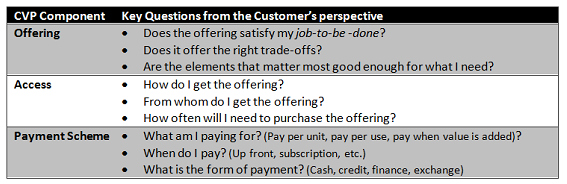 The levers below capture factors to be considered, in each case they list the extremities, although the final solution may lie somewhere between the two.Sample product/service levers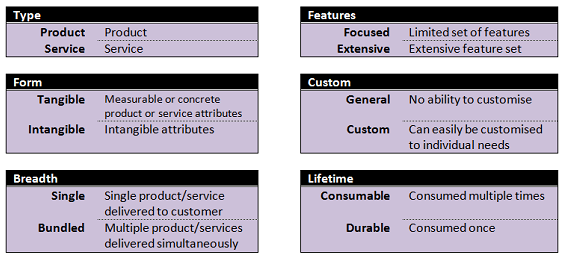 Sample access levers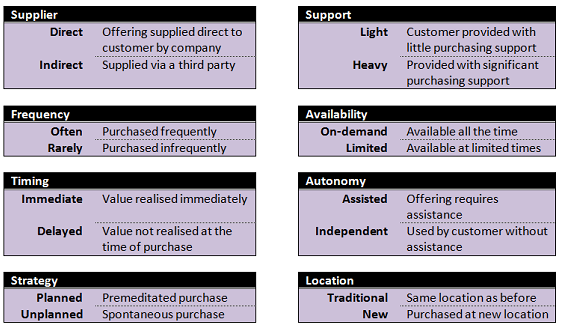 Sample payment levers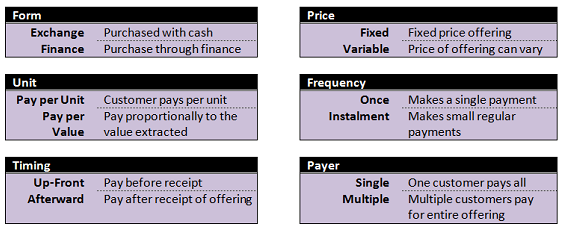 Devising Profit FormulaRecommendation is not to focus on one revenue model, instead leave a number of options open and finalise these through repeated iterations, so as not to close off opportunities too soon.Sample Revenue Models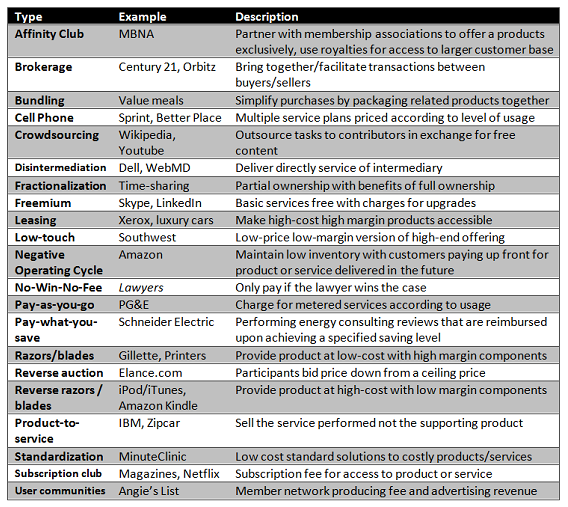 In building the profit/loss statement create a reverse income statement without revenues, that can be used to compute the require profit (per sale) in 3 to 5 yearsTell a story regarding how the CVP will create strong growthThe work done in getting to this stage will have produced some key processes and resources required to fulfil the CVP. These will be tested and developed during the implementation stage that follows.Prior to the next phase compare the new business model with traditional elements of the business.Note which items can be shared with current core competenciesAny potential differences between the two, which may cause conflicts7 Implementing the ModelThe model should be refined through control experimentation. Hypotheses should be tested to check whether the model will work well in practice. As key resources and processes are developed to deliver the customer value proposition.Proposal; the model should be implemented over 3 phasesBuying New Business ModelsWhen considering Merger & Acquisitions determine the current business model at playIt is easier to bring in businesses at the incubator stage, as their process is still being refinedIntegrating into the core may break the business modelConsider retaining as a siloCheck for suitability of integrationSeek to allow the acquired firm to extract value from the core8 Overcoming Incumbent ChallengesWhere core processes are well ingrained alterative offerings may be rejected prematurelyThe tendency to tie a new opportunity to the existing business model can be catastrophicRemember that it is supporting a new customer value propositionBusiness innovations often come second place to core solutions, resulting in resources issuesThere may be concerns regarding cannibalizationPressure exists to break the innovation out of incubation too soonThe current model has generated a system of existing rules, norms and metrics which may well differ from those required by the innovationSuch establishments should create friction against changing successful practicesDevised rules may inhibit a fundamentally new customer value propositionCore Business Model activities which interfere with new business models,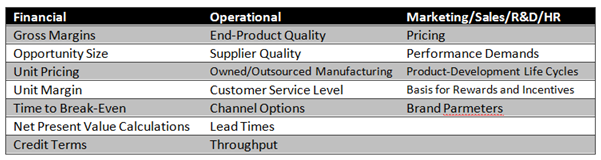 Financial expectations are normally based around the core and can be difficult to overcomeWith disruptive industry models being especially challengingBeware of seeking to leverage existing resources and process as they may hamper/break the modelAllow new model to borrow from appropriate the core competenciesEnsure level of responsibility are understood, if possible release human resources from other projectsConsider how best to implement reward scheme for projects seeking break-even in the futureIn many businesses there are multiple products progressing through different stage of their product life cycle, with new concepts rising to replace those in declineStrategy and Business ModelsHarvard Business School historian Alfred Chandler argued that "structure follows strategy", but this does not automatically evolve. The resultant structure needs to be governed by the imperatives of the business model.Claim: strategy follows structure in the typical organisation by seeking incremental improvements on the current modelProduct InnovationProcess InnovationBusiness Model InnovationBusiness Model InnovationFeatures and PerformanceQuality and ReliabilityConvenienceCost [Now a commodity]Incubation(1-3 yrs)Identify assumptions most critical to success and examine these.Validate assumptions rather than taking them as factReduce risk by checking assumptions before implementation, using a foothold market as a test-bedTest assumptions in a controlled environmentTest early, test cheaply and test often to develop the business model before committing too many resourcesSeek to keep this phase independent of interference from the core to allow the creativity to flow without the normal business constraintsSeek to indentify the best customer value propositionDetermine what will constitute success and how to measure thisSpecific Measurable Attainable Realistic Time-boundKeep the scale small at this stage, until the business model is finalisedAcceleration(2-5 yrs)With a viable business model it is time to scale upKnowledge is greaterFocus less on experimentation and define repeatable processesMonitor and refine these processesMove from foothold markets to broad market adoption Transition(1-3 yrs)Applies only to incumbent enterprises; can the new model be integrated into the core or should it remain independent?